2020年「第8回NEAR青少年絵画コンテスト」の審査結果秋田県制作の「NEAR青少年絵画コンテスト」ポスター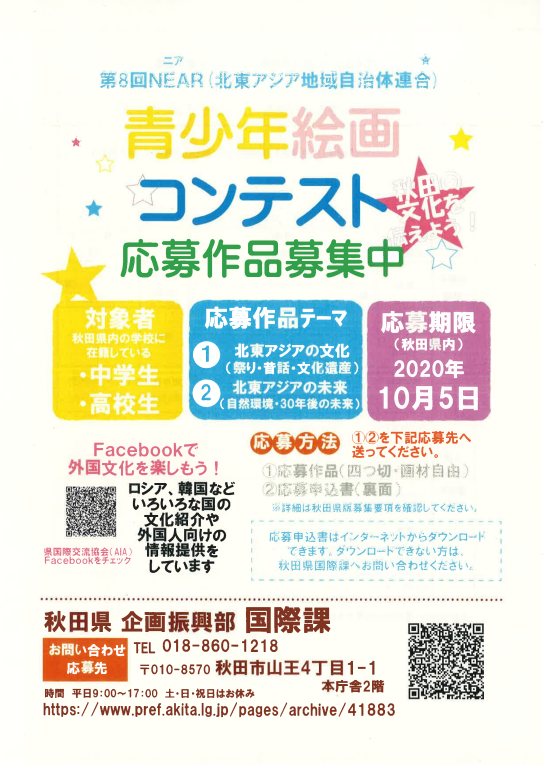 賞会員自治体名前作品名最優秀賞(1人)中国・湖南省Cao ZhiThe Magnificence of Tima優秀賞(4人)中国・湖南省He YutongChinese Shadow Puppetry優秀賞(4人)韓国・忠清北道Hyung Joon ChoLight of Cheonggayecheon優秀賞(4人)モンゴル・ヘンティ県Ulziitsetseg ErdenebatThree Types of Men's Sports優秀賞(4人)ロシア・トムスク州Tkachenko SofiaWinter in Tomsk奨励賞(15人)中国・湖南省Zhou ChengzhengAn Impression of a Journey to the West奨励賞(15人)中国・湖南省Zhang YatingMeishan Nuo Opera奨励賞(15人)中国・内モンゴルLi JiayinZhaojun Goes Beyond the Frontier奨励賞(15人)中国・内モンゴルLiu JialingPeace奨励賞(15人)中国・内モンゴルLi YifeiTransmission奨励賞(15人)日本・秋田県Ando KahoSendai Tanabatamatsuri奨励賞(15人)モンゴル・ウランバートル市Tsolmonbaatar MaralExistence奨励賞(15人)モンゴル・ドルノド県Tumurbaatar　AriunsanaaTraditional Costume and Enjoyable Games奨励賞(15人)モンゴル・オブス県Batbold BujmaaCultural Heritage of Mongolia奨励賞(15人)モンゴル・ヘンティ県Batnyam GanchodorMongolian Culture奨励賞(15人)ロシア・ハバロフスク地方Mironova SofiaDate奨励賞(15人)ロシア・ハバロフスク地方Kolesnikova AnnaFairy Tales of the Amur Region奨励賞(15人)ロシア・サハ共和国Mikhailova VictoriaThe Three Worlds of Olonkho奨励賞(15人)ロシア・トムスク州Bryansk GalinaOutdoor Class奨励賞(15人)ロシア・沿海地方Butskovskaya EkaterinaWe Need Peace—For You and for Me!入選(131人)中国・湖南省Yan Jingyuan/Zhu JingyiCheese~ Yeah!入選(131人)中国・湖南省Tang JianxiangNezha Reborn入選(131人)中国・湖南省Xiao BinNuwa Mends a Hole in the Sky入選(131人)中国・湖南省Luo YaqinTwo Lions Greeting Spring入選(131人)中国・湖南省Liu YuqinBonfire Night入選(131人)中国・湖南省Wang XingyueFireworks•Japan入選(131人)中国・湖南省He YuqingFly High, China入選(131人)中国・湖南省Yin ZhaoyangA Thousand Years of Transmission入選(131人)中国・湖南省Xu LiliA Long History入選(131人)中国・寧夏回族自治区Bai YanboThe Voice of Tradition入選(131人)中国・寧夏回族自治区Li RanA Nocturne for Harmony入選(131人)中国・寧夏回族自治区Tian LihuiThe Harmony of Old and New入選(131人)中国・寧夏回族自治区Liang XiaoxuanA Tibetan Grandmother入選(131人)中国・寧夏回族自治区Li MuyunLost Because of Dark Clouds入選(131人)中国・寧夏回族自治区Lan XingThe Prayer入選(131人)中国・寧夏回族自治区Chen MingliThe Origin of Harvest入選(131人)中国・寧夏回族自治区Shi YufanJingwei Fills the Sea入選(131人)中国・寧夏回族自治区Cheng CaitingThe Old Sentiment of the Orient入選(131人)中国・寧夏回族自治区Wang LijunAn Old Legend入選(131人)中国・寧夏回族自治区Ding XueruA Dreamy World入選(131人)中国・寧夏回族自治区Zhang YixuanA Stage for Traditional Plays入選(131人)中国・寧夏回族自治区Zhao RuiqiMake “The Chinese Dream” Come True With One Heart and One Goal!入選(131人)中国・山東省Li KunxuanDream of the Nation入選(131人)中国・山東省Liang XiaoleiInside the Misty Rain South of the River入選(131人)中国・山東省Li ChenxiA Heavenly Maiden入選(131人)中国・山東省Zheng QikunTravelling to the End of the Waters, Sitting Up to Enjoy the Rising Clouds入選(131人)中国・陝西省Lu YihanMeticulous Figure Painting入選(131人)中国・陝西省Xue BingqingA Painting for Good Luck入選(131人)中国・陝西省Pan HaidongA Character in a Chinese Opera入選(131人)中国・陝西省Yang YixinImpression of Dunhuang入選(131人)中国・内モンゴルWang YuchuanOde to a Pear Blossom入選(131人)中国・内モンゴルMa TianlongHell入選(131人)中国・内モンゴルHao YanSeen from behind入選(131人)中国・内モンゴルWang  ShuquianBinderya入選(131人)中国・内モンゴルZhang SibeiThe Deer Gods入選(131人)中国・内モンゴルLi XiaolanA Quiet Room Filled with the Fragrance of Orchids入選(131人)中国・内モンゴルLi XiaolanHouse by Water Flowing Under a Little Bridge入選(131人)中国・内モンゴルQi MugeJade Ornaments入選(131人)中国・内モンゴルQi MugePeace is the Best入選(131人)中国・内モンゴルHao YanPlum Blossoms入選(131人)中国・内モンゴルWu GongboBidding Farewell to Xin Jian at Lotus Pavilion入選(131人)中国・内モンゴルCao JiPure Peace Tune入選(131人)中国・内モンゴルLi XiaolanJibuchuhe入選(131人)中国・内モンゴルMa JiaDrunk in the Shade of Flowers入選(131人)中国・内モンゴルYu ZihanRiver of No Return入選(131人)中国・内モンゴルXue HaoGolden Autumn入選(131人)中国・内モンゴルGao YingThe Grand Peaks of Taihang Mountain入選(131人)中国・内モンゴルA Si YaEarly Spring in the Capital: To Zhang Ji入選(131人)日本・秋田県Sato FukaNebuta入選(131人)日本・秋田県Asari HayatoSeasons入選(131人)韓国・ソウル市Kang Eun SeoNongak入選(131人)韓国・忠清北道JaeHoon ChoFestival of Hope入選(131人)韓国・忠清北道Sung Kyoung LEEBeautiful Harmony of North Eastern Asia入選(131人)韓国・忠清北道Ahn Seo EunAsia Playground入選(131人)モンゴル・ウランバートル市Erdenebayar SaruulzayaGreat Fairy Tales: Creatures in Fairy Tales Come Alive入選(131人)モンゴル・ウランバートル市Sanjaasuren UndaryaNEAR and Northeast Asia are One入選(131人)モンゴル・ウランバートル市Bayarsaikhan TuguldurLet Us Safeguard Our Mongolian Language入選(131人)モンゴル・ウブルハンガイ県Erdenetogtokh NasanjargalOur Cultural Heritage We Must Preserve入選(131人)モンゴル・ウブルハンガイ県Sumyasuren KhishigtogtokhPrecious as Jewels—The Motherland入選(131人)モンゴル・ドルノゴビ県Sergelenbaatar KhongorzulThe Mongolian Lunar New Year入選(131人)モンゴル・ドルノゴビ県Bat-Ider KhongorzulThe Aesthetics of Mongolia入選(131人)モンゴル・ドルノゴビ県Boldbaatar KhatansukhNomadic Mongolia入選(131人)モンゴル・フブスグル県Nyamsuren DolgorsurenTraditional Art of Mongolia入選(131人)モンゴル・ヘンティ県Munkhbaatar ErdenetulgaCulture of Northeast Asia入選(131人)モンゴル・ヘンティ県Enkhtsog ErkhsaranCulture of Northeast Asia入選(131人)ロシア・ハバロフスク地方Kalyagina AlenaUnder the Sakura入選(131人)ロシア・ハバロフスク地方Ratkevich SvetaSummer walk入選(131人)ロシア・ハバロフスク地方Averyanova DariaCampfire Dance入選(131人)ロシア・ハバロフスク地方Nepomnyashchikh ElenaAncestral Land入選(131人)ロシア・ハバロフスク地方Efimova LizaBy the Temple入選(131人)ロシア・ハバロフスク地方Fursova ElenaBy the River入選(131人)ロシア・ハバロフスク地方Yartseva AleksandraHunters入選(131人)ロシア・ハバロフスク地方Rudkovskaya AnastasiaWalk入選(131人)ロシア・ハバロフスク地方Sonkina YeseniaWarrior入選(131人)ロシア・ハバロフスク地方Popova DaryaPudin and Frog入選(131人)ロシア・クラスノヤルスク地方Veshnikova SofiaA Difficult Decision入選(131人)ロシア・クラスノヤルスク地方Aganina SofiaHarvesting Tea Leaves入選(131人)ロシア・クラスノヤルスク地方Belova KristinaHealing Takes Time入選(131人)ロシア・クラスノヤルスク地方Kolomiets DaryaSummer Festival入選(131人)ロシア・クラスノヤルスク地方Fedyukova SvetlanaThe Way Back Home After Watching a Folk Music Festival入選(131人)ロシア・クラスノヤルスク地方Rogovaya DaryaIvan Kupala Night入選(131人)ロシア・クラスノヤルスク地方Varlamova ValeriaThe Commemoration入選(131人)ロシア・クラスノヤルスク地方Lyabegina SvetlanaDressing Up for a Festival入選(131人)ロシア・クラスノヤルスク地方Yakovleva EkaterinaMaskenitsa Festival入選(131人)ロシア・クラスノヤルスク地方Cherpinskaya EkaterinaThe Kyoto Festival入選(131人)ロシア・クラスノヤルスク地方Tikhonova AnnaThe Great Silkroad入選(131人)ロシア・クラスノヤルスク地方Kuznetsova AlinaCity, Old and New入選(131人)ロシア・クラスノヤルスク地方Pshenichny DmitryThe Floating City入選(131人)ロシア・クラスノヤルスク地方Motora MilanaCommemoration in the City入選(131人)ロシア・クラスノヤルスク地方Akulova AlisaFour Jolly Chukchi入選(131人)ロシア・クラスノヤルスク地方Fen UlyanaIn a Church入選(131人)ロシア・クラスノヤルスク地方Voronova MariaThe Street Art入選(131人)ロシア・クラスノヤルスク地方Novikov MaksimBaptism入選(131人)ロシア・クラスノヤルスク地方Gaschenko ArinaJoy in a Carriage                                                           入選(131人)ロシア・クラスノヤルスク地方Denina EkaterinaMarch of the Cross入選(131人)ロシア・クラスノヤルスク地方Bulavko LudmilaThe Dance入選(131人)ロシア・クラスノヤルスク地方Diachenko UlyanaFishing in the Morning入選(131人)ロシア・クラスノヤルスク地方Yastreb AnnaRitual入選(131人)ロシア・クラスノヤルスク地方Pomogaeva MargaritaA Folk Dance入選(131人)ロシア・クラスノヤルスク地方Volodkina AleksandraThe Story of Yenisey and Angara入選(131人)ロシア・クラスノヤルスク地方Kabirova PolinaThe Story of the Fox and the Crane入選(131人)ロシア・クラスノヤルスク地方Kovalev VadimEaster Dinner入選(131人)ロシア・クラスノヤルスク地方Filonchikova AnnaA Fair入選(131人)ロシア・クラスノヤルスク地方Akulenko NastyaPottery入選(131人)ロシア・クラスノヤルスク地方Subbotina AlinaWeavers入選(131人)ロシア・ハバロフスク地方Sazankova SvyatoslavaOn the Bridge入選(131人)ロシア・ハバロフスク地方Korchagin MaximAn Eagle入選(131人)ロシア・ハバロフスク地方Antsygina EkaterinaA Girl and Birds入選(131人)ロシア・ハバロフスク地方Zolotareva ArinaThe Tale of Amur入選(131人)ロシア・ハバロフスク地方Reut LisaA Fox and Pheasants入選(131人)ロシア・カムチャツカ地方Yashkuzina ElenaThe Rite of Passage of a Hunter入選(131人)ロシア・カムチャツカ地方Dektyarieva ElenaThe Shaman入選(131人)ロシア・サハ共和国Gogoleva AyanaThe Girl on the Moon入選(131人)ロシア・サハリン州Kim Yu MiI Believe入選(131人)ロシア・トムスク州Egyan ChristinaCreation入選(131人)ロシア・トムスク州Berezneva AlinaWinter Farewell入選(131人)ロシア・トムスク州Isaikina ElizavetaA Street Market in the East入選(131人)ロシア・トムスク州Kovaleva ValeriaA Stroll入選(131人)ロシア・トムスク州Bryshko DianaWish Lamps入選(131人)ロシア・トムスク州Krasnikova VictoriaSorrow入選(131人)ロシア・トムスク州Vozmina LesanaThe Dragon and the Girl入選(131人)ロシア・トムスク州Voroshen ChristinaA Russian Tradition: Maslenitsa入選(131人)ロシア・トムスク州Selivanova SvetlanaThe Origin of Siberia入選(131人)ロシア・トムスク州Vorobyov VladimirIt's Easy to Wind Up a Bear While Indoors 入選(131人)ロシア・トムスク州Kirillova PolinaA Korean Folk Tale入選(131人)ロシア・トムスク州Stadelman MariaDaily Lives of Siberians入選(131人)ロシア・アムール州Kremleva KristinaSeven Kinds of Fear入選(131人)ロシア・ハカス共和国Yangulova MargaritaCatching Up with the Young Lady入選(131人)ロシア・カムチャツカ地方Veshnikova AlisaGreat Folk Tales入選(131人)ロシア・沿海地方Filonova MariiaThe Dragons' Festival入選(131人)ロシア・ハカス共和国Asochakova EkaterinaSpring Melody of Khakassia